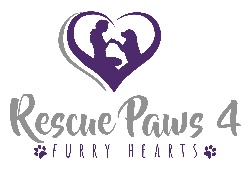 Non-Profit Animal FoundationTerms and Conditions Student Foster Contract_________ Adoption Fee We require an adoption fee of $ 250 (dogs older than 1 year old), $ 300 (ages 6 months to a year) and $350 (ages younger than 6 months) to help defray our expenses for the dog’s medical care, needs, and supports the Animal Foundation. The adoption fee is non-refundable. The adoption fee will only be refunded within the first 7 days for incompatibility reasons. The fee will be returned to you or at your discretion, can be applied toward the adoption of a more suitable dog, or made as a donation to the Foundation. If anyone were to show interest in adopting the dog under your care, you will share this information in hopes that the dog will find a good home.  If you choose that you want to adopt a dog that you are fostering the dog must be adopted by a parent and the fee will be $50.00 less in appreciation for your help with the dog. _________ No Representations You understand the Dog you are caring for and fostering may have been abused, neglected, or found as a stray. This could have long-lasting effects on his/her emotions or behavior. We are making no representations about the condition, personality, or temperament.  Sandra McGlynn will assess each dog participating in the Student Foster Program, but that does not guarantee its temperament or reactions with you or any members of your household.  Rescue Paws will not be held liable in the instance that the dog bites or harms a person or other animal.  _________ Care of the Dog/Cat The dog cannot be crated or otherwise confined for more than 8 hours in a 24 hour period. The crate shall be large enough for the dog to lie comfortably in. The Dog will be walked on a leash or in a confined area and shall not roam free unsupervised. The dog will never be chained or otherwise confined for extended periods of time. You agree never to use the Dog for dog fighting or any other “sport” in which one animal is pitted against another, and never to beat or taunt the Dog in order to promote aggressive “guard dog” characteristics.   Dogs adopted from Rescue Paws 4 Furry Hearts are inside dogs. They are NOT to be living outside. They will be sleeping inside as well as eating inside and outside only for short periods of time throughout the day. Rescue Paws 4 Furry Hearts dogs are NOT to be given any type of rawhides and greenies or toys or bones that they can choke on if they were to ingest any part of it.  Rawhides and greenies are easily ingested and not digestible by animals._________ Identification The fostered dog will wear a form of identification with the rescue’s name and phone number at all times.  The collar must remain on the dog at all times to ensure he/she can be easily identified if he/she were ever to get loose._________ Veterinary care/Medical Care You agree to contact Sandra McGlynn immediately if the dog appears to be sick or not feeling well for further instruction on how to care for the dog and if the dog requires to see a vet, you will make sure that he is transported to one of the approved vets provided by the rescue.   You agree to ensure that your dog receives monthly heartworm and Flea/Tick preventatives and keep a log of the date administered to ensure that the dog, as well as all animals in your care, are protected against heartworm, fleas/ticks and tick borne diseases. Your fostered dog will always be fed a high quality dog food that will be provided by Rescue Paws 4 Furry Hearts._________ Transfer, Euthanasia You agree to never abandon, give away, sell, transfer, or surrender the dog in any way and will notify us immediately if you determine you can no longer care for the dog so that another student can take over fostering the dog. My foundation has the right of first refusal and must be notified first of any decisions regarding placement of the dog. You may never surrender the dog to an animal shelter. You may not euthanize the dog except in the case of the dog’s terminal illness, injury, or old age accompanied by pain and suffering.  This decision will be made by Rescue Paws only. A licensed veterinarian in a private clinic or hospital must perform the euthanasia and we must be made aware of this._________ Lost Dog   You agree to make a serious effort to find the dog if it becomes lost, by immediately filing lost reports with the local police, animal control authorities, animal shelters, posts on Craig’s list, ASPCA’s and local veterinarians, posting lost dog signs, and contacting us immediately should the dog become lost._________ Training   There will be a training component that will be a part of the Student Foster Program.  The student will be e-mailed a video of a new training skill each week.  The student who is responsible for the dog being fostered must reinforce and practice the new training skills learned with their foster dog for at least 15 minute training sessions 3 times throughout the day to reinforce the learned behavior with the dog.  These sessions will be logged and the student will make notes on the progress seen with the dog at the end of each day.  If the student has any questions on the skills being taught to the dog, those questions are to be sent to Sandra via e-mail at rescuepaws4furryhearts@gmail.com and the questions will be answered after 5 pm during the school week.  Sandra is available via text at 305-206-5977 any time after 5 pm to discuss any concerns that the students may have._________ No Liability. Rescue Paws 4 Furry Hearts or reps are not liable to you for any claims, legal actions, losses, injuries, damages, costs, expenses, or liabilities whatsoever in connection with the dog’s participation in the Student Foster Program. __________ Adoption Events Participation  The students that become responsible for a dog while he is participating in the program, shall bring their foster dog to participate at adoption events and help promote the dog  throughout the event as well as though their social media pages if they have one.  The dogs are to be bathed prior to events and wear an ADOPT ME bandana to help bring attention by potential adopters.  I have read and received a copy of and hereby agree to abide by all the terms and conditions of this agreement.Student’s Printed Name: ____________________________________________________________________________________________Student’s Cell: _______________________________________________ E-mail address: ______________________________________Name of High School Attending: ________________________________________________________________ Grade ___________Parent’s Printed Name:  _____________________________________________________________________________________________Address: ___________________________________________________________________________________________________Home Number:  ________________________Cell: ___________________________ Work: __________________________E-mail address: ____________________________________________________________________________________________Student Signature: ________________________________________________________________________________________ Parent Signature: ___________________________________________________________________________________________ Date: ________________________________Rescue Paws 4 Furry Hearts 501©3 Non-Profit Animal Foundation       E-Mail: rescuepaws4furryhearts@gmail.com   Cell: 305-206-5977  Address: Sandra McGlynn 5324 SW 132 Avenue Miramar, Fl. 33027  Checks payable to: Rescue Paws 4 Furry Hearts Paypal: rescuepaws4furryhearts@gmail.com